Dobrý den,Obracím se na Vás s poptávkou ohledně palet. Potřebovali bychom tyto typy palet, v závorce uvádím předpokládaný roční odběr.Paleta Standard, rozměr v cm:80x120     50ks      +        20ks s IPPC certifikacíPaleta Atypická, rozměr v cm:80x60      60ks       +          20ks s IPPC certifikacíProsím o kalkulaci ceny včetně dodání na adresu: Anton Vorek s.r.o., Malá strana 234, 742 01 Suchdol nad Odrou. Obvykle palety odebíráme každé čtvrtletí.Předem Vám velmi děkuji za případnou nabídku.S pozdravem a přáním pěkného dneYvona ŠimčíkováAsistentka prodeje a nákupu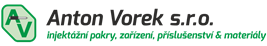 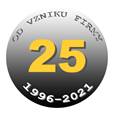 Email: fakturace@vorek.czTel.: +420 556 749 390Fax.: +420 556 720 390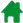 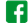 